Publicado en  el 10/03/2015 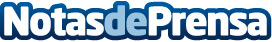 Adif cede a Médicos del Mundo equipos clínicos sin utilización habitualDatos de contacto:Nota de prensa publicada en: https://www.notasdeprensa.es/adif-cede-a-medicos-del-mundo-equipos-clinicos_1 Categorias: Nacional Medicina Solidaridad y cooperación Construcción y Materiales http://www.notasdeprensa.es